Okręgowa Izba Pielęgniarek i Położnych    Okręgowa Rada Pielęgniarek i Położnych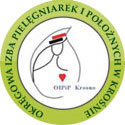 38-400 Krosno		Nr kontaul. Bieszczadzka 5		PKO BP o/ Krosnotel.  fax. (0-13) 43 694 60	Nr 70 1020 2964 0000 6302 0003 5998NIP 684-20-48-594		REGON 370011089 OIPiP.0010.149.2016 					          Krosno, dnia 29 listopada 2016 r.Pani				Zofia Małas Prezes				Naczelnej Rady Pielęgniarek i Położnych				w Warszawie W imieniu Okręgowej Rady Pielęgniarek i Położnych w Krośnie zwracam się do Pani Prezes o podjęcie dalszych działań pozwalających na uzyskanie wzrostu wynagrodzeń dla pielęgniarek i położnych zatrudnionych w jednostkach Państwowej Inspekcji Sanitarnej. 	Według ustawy z dnia 15 lipca 2011r. o zawodach pielęgniarki i położnej (Dz. U. z 2014r. poz. 1435), za wykonywanie zawodu pielęgniarki uważa się również zatrudnienie w stacjach sanitarno - epidemiologicznych. Każda osoba wykonująca zawód pielęgniarki musi posiadać prawo wykonywania zawodu, postępować zgodnie z aktualną wiedzą medyczną,  posiadanymi kwalifikacjami i zasadami etyki zawodowej. Reguły powyższe dotyczą wszystkich osób wykonujących zawód pielęgniarki lub położnej bez względu na miejsce jego wykonywania. Zgodnie z Porozumieniem zawartym w dniu 23 września 2015 r. pomiędzy Ogólnopolskim Związkiem Pielęgniarek i Położnych i Naczelną Radą Pielęgniarek i Położnych a Prezesem Narodowego Funduszu Zdrowia i Ministrem Zdrowia wprowadzono regulacje umożliwiające wzrost wynagrodzenia dla pielęgniarek i położnych. Przyznane środki, zgodnie z intencją osób biorących udział w negocjacjach miały objąć wszystkie pielęgniarki i położne bez względu na miejsce wykonywania zawodu.Wojewoda Podkarpacki w piśmie z dnia 13 września 2016r. poinformowała, że osobom (pielęgniarkom) posiadającym wyższe wykształcenie zatrudnionym na stanowisku młodszego asystenta, asystenta, starszego asystenta nie zostały przyznane środki na wzrost wynagrodzeń. Podwyżką objęto tylko osoby zatrudnione na stanowisku pielęgniarki. 			Pogłębiająca się dysproporcja w wynagrodzeniach pielęgniarek i położnych, realizujących świadczenia opieki zdrowotnej w różnych formach i miejscach zatrudnienia m. in. stacjach sanitarno – epidemiologicznych oraz wysuwane wobec przedstawicieli samorządu zawodowego żądania uregulowania tej kwestii są powodem, aby w dalszym ciągu czynić starania w celu poprawy istniejącej sytuacji i zmniejszyć powstałe dysproporcje w tym zakresie. Na podstawie różnych interpretacji prawnych doszło bowiem do pominięcia w kwestii wynagrodzeń pielęgniarek/położnych, które również wykonują ten zawód na innym stanowisku niż pielęgniarka/położna. Niezaprzeczalnym jest jednak fakt, że tak jak pielęgniarki zatrudnione w szpitalach wszystkie odpowiadają za życie i zdrowie pacjentów i wykonują swoje zadania określone w ustawie o zawodach pielęgniarki i położnej. Taka sytuacja jest bardzo krzywdząca dla tej grupy zawodowej w stosunku do koleżanek realizujących świadczenia opieki zdrowotnej finansowane z Narodowego Funduszu Zdrowia. Wyrażam zatem nadzieję, że podjęte działania przyczynią się do wprowadzenia takich rozwiązań, które pozwolą na poprawę warunków płacowych na poziomie wynegocjowanego wzrostu płac tej samej grupy zawodowej zatrudnionej na stanowisku młodszego asystenta, asystenta, starszego asystenta. Do wiadomości Powiatowe Stacje Sanitarno – Epidemiologiczne w Brzozowie, Jaśle, Krośnie, Sanoku, Ustrzykach Dolnych. Przewodnicząca Okręgowej Rady Pielęgniarek   i Położnych           Renata Michalska           